Online Supplementary Material Impact of data extraction errors in meta-analyses on the association between depression and peripheral inflammatory biomarkers: An umbrella reviewSupplementary Appendix 1. PRISMA Checklist and MOOSE ChecklistSupplementary Figure 1. Forest plot of primary studies that investigated TNF-α.Supplementary Figure 2. Forest plot of primary studies that investigated IL-1β.Supplementary Figure 3. Forest plot of primary studies that investigated IL-6.Supplementary Figure 4. Forest plot of primary studies that investigated CRP.Supplementary Figure 5. Funnel plot of primary studies that investigated TNF-α.Supplementary Figure 6. Funnel plot of primary studies that investigated IL-1β.Supplementary Figure 7. Funnel plot of primary studies that investigated IL-6.Supplementary Figure 8. Funnel plot of primary studies that investigated CRP.Supplementary ReferencesNumber of eAppendix: 1Number of eFigure: 8Supplementary Appendix 1. PRISMA checklist and MOOSE ChecklistPRISMA 2009 ChecklistFrom:  Moher D, Liberati A, Tetzlaff J, Altman DG, The PRISMA Group (2009). Preferred Reporting Items for Systematic Reviews and Meta-Analyses: The PRISMA Statement. PLoS Med 6(7): e1000097. doi:10.1371/journal.pmed1000097 MOOSE Checklist for Meta-analyses of Observational StudiesFrom: Stroup DF, Berlin JA, Morton SC, et al, for the Meta-analysis Of Observational Studies in Epidemiology (MOOSE) Group. Meta-analysis of Observational Studies in Epidemiology. A Proposal for Reporting. JAMA. 2000;283(15):2008-2012. doi: 10.1001/jama.283.15.2008. Transcribed from the original paper within the NEUROSURGERY® Editorial Office, Atlanta, GA, United Sates. August 2012. 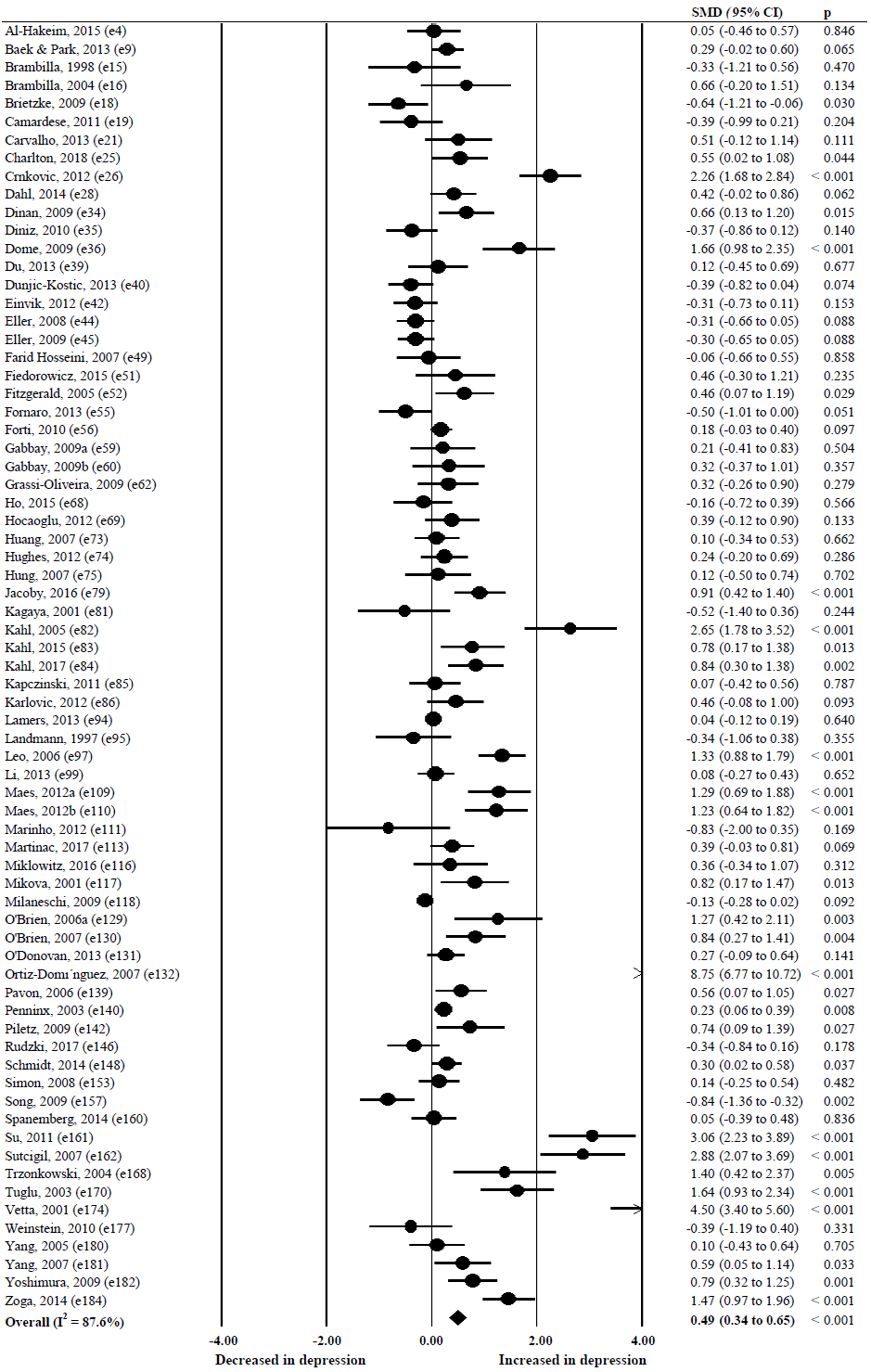 Supplementary Figure 1. Forest plot of primary studies that investigated TNF-α. TNF-α, tumor necrosis factor-alpha; SMD, standardized mean difference; CI, confidence interval.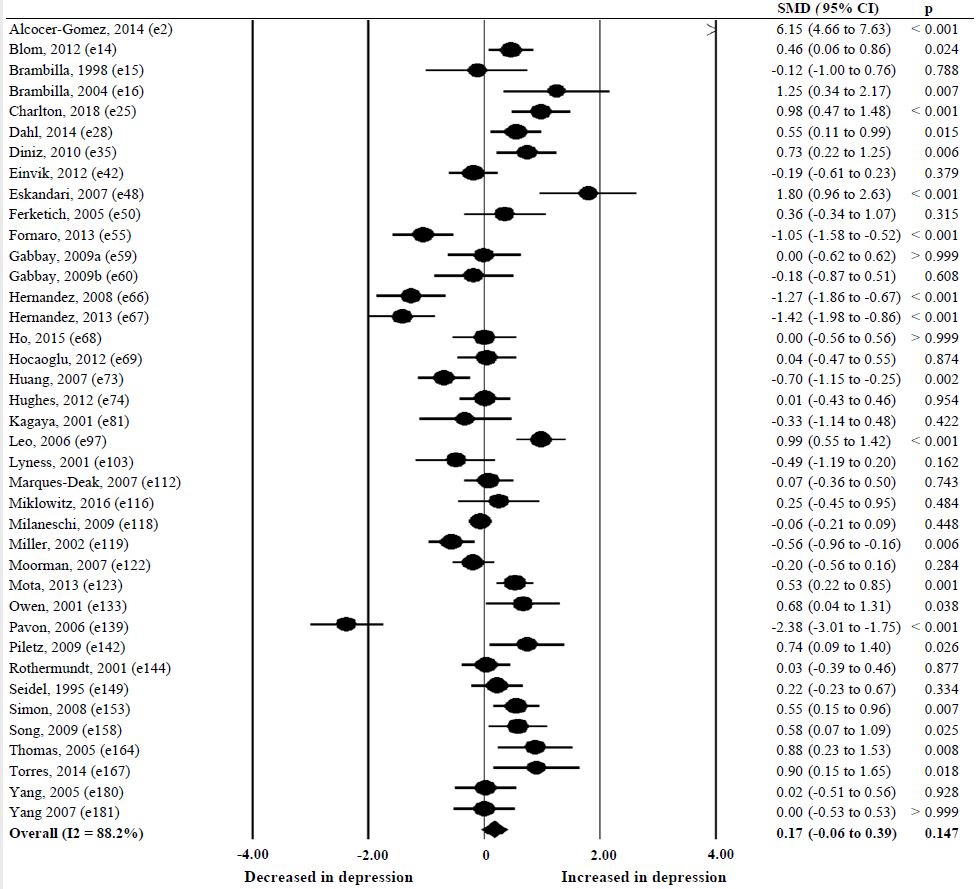 Supplementary Figure 2. Forest plot of primary studies that investigated IL-1β. IL-1β, interleukin 1-beta; SMD, standardized mean difference; CI, confidence interval.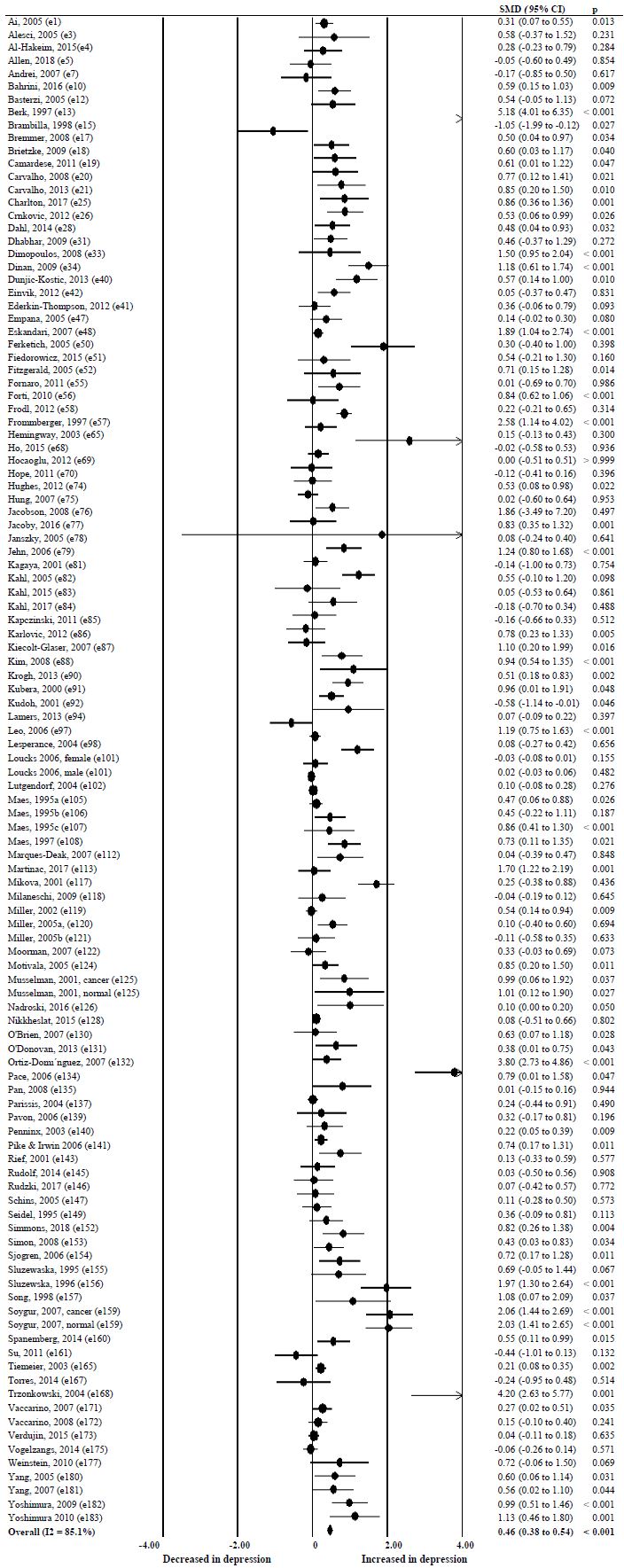 Supplementary Figure 3. Forest plot of primary studies that investigated IL-6. IL-6, interleukin 6; SMD, standardized mean difference; CI, confidence interval.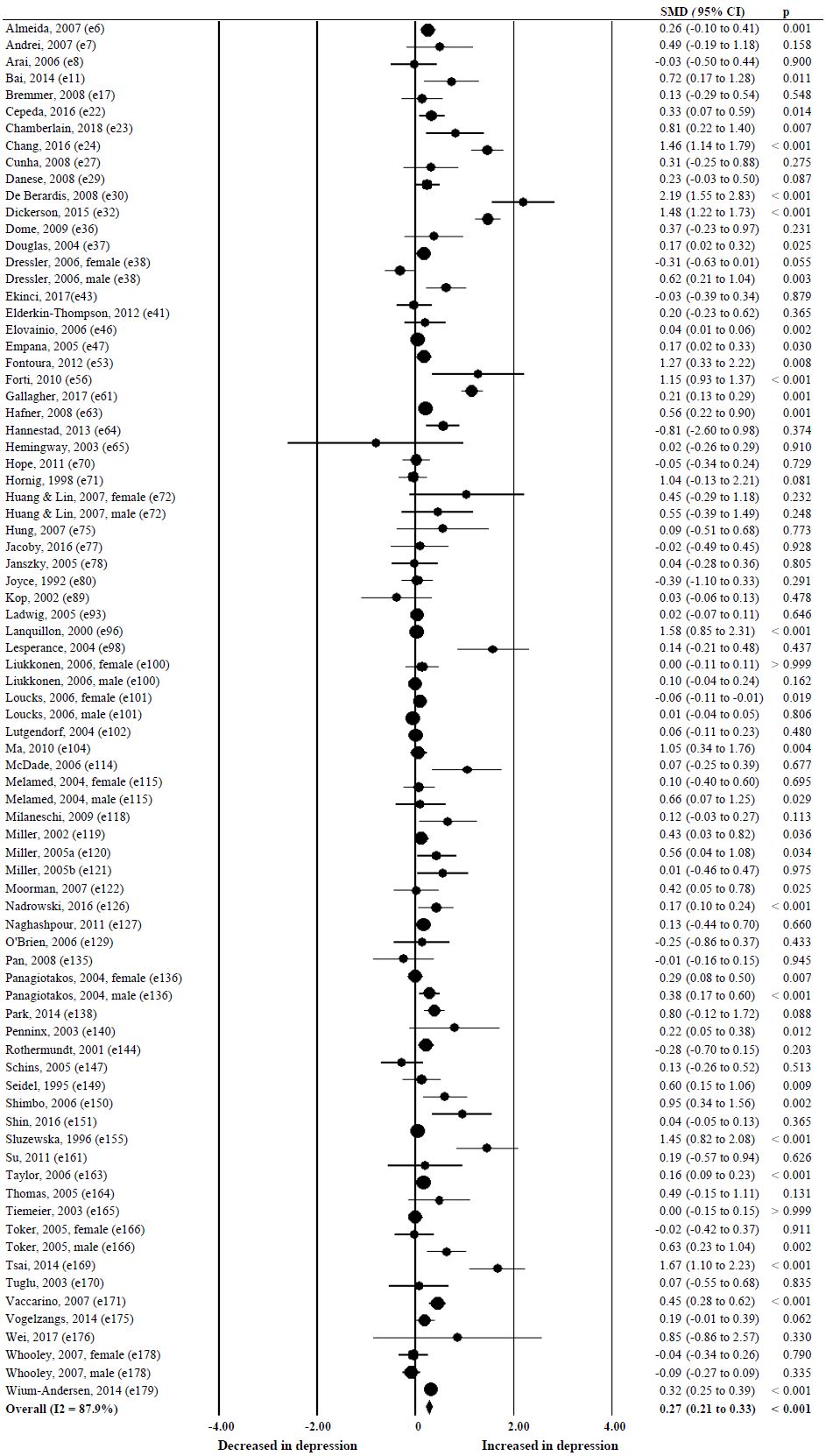 Supplementary Figure 4. Forest plot of primary studies that investigated CRP. CRP, C-reactive protein; SMD, standardized mean difference; CI, confidence interval.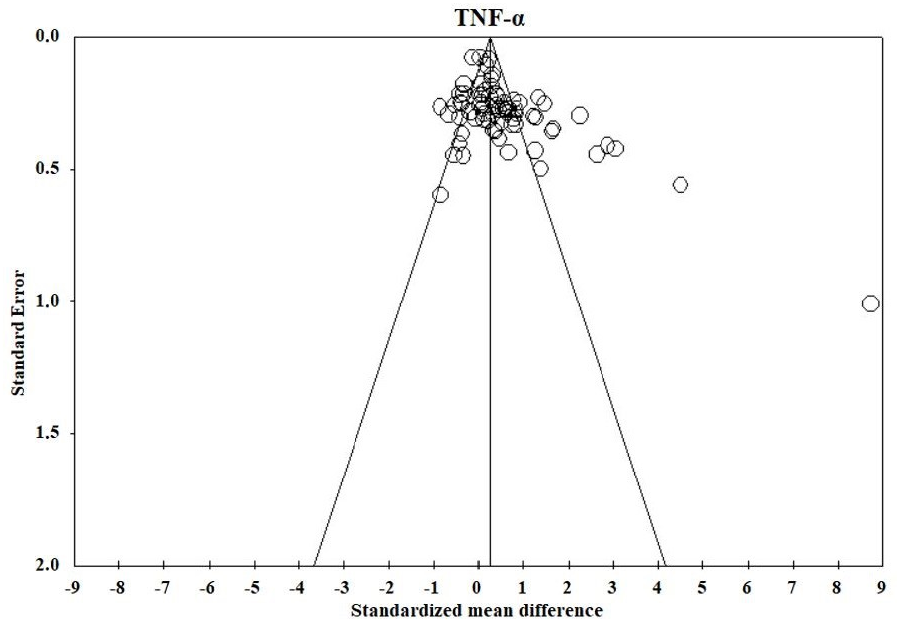 Supplementary Figure 5. Funnel plot of primary studies that investigated TNF-α. TNF-α, tumor necrosis factor-alpha.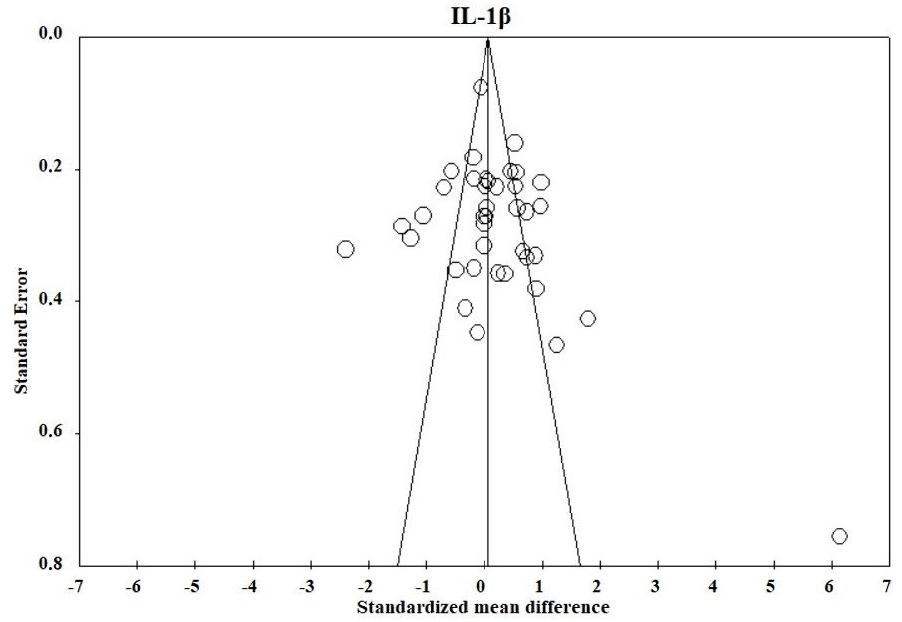 Supplementary Figure 6. Funnel plot of primary studies that investigated IL-1β. IL-1β, interleukin 1-beta.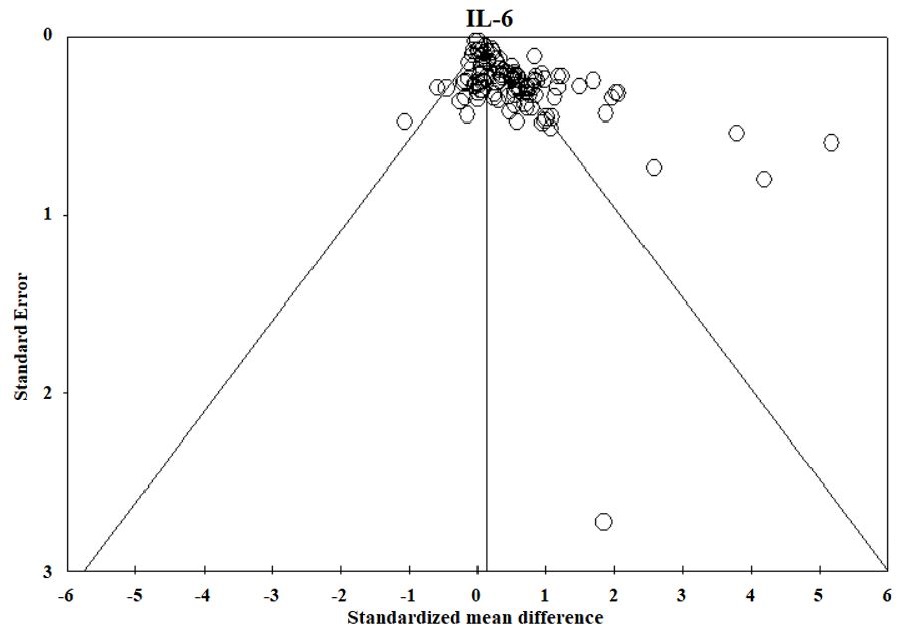 Supplementary Figure 7. Funnel plot of primary studies that investigated IL-6. IL-6, interleukin 6.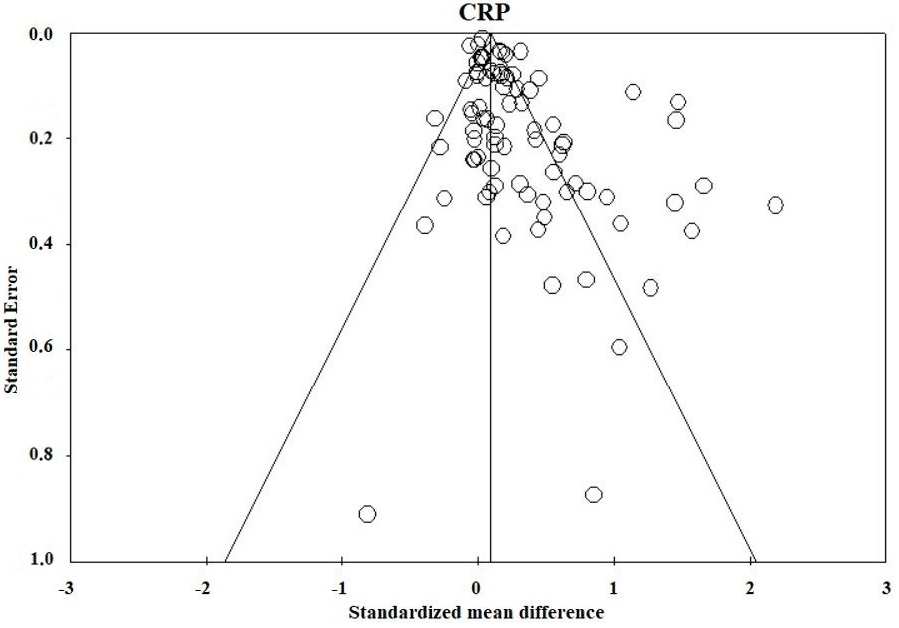 Supplementary Figure 8. Funnel plot of primary studies that investigated CRP. CRP, C-reactive protein.Supplementary References1	Ai, A. L., Kronfol, Z., Seymour, E., & Bolling, S. F. (2005). Effects of mood state and psychosocial functioning on plasma Interleukin-6 in adult patients before cardiac surgery. International Journal of Psychiatry in Medicine, 35(4), 363-376. doi: 10.2190/2elg-rdun-x6tu-fgc82	Alcocer-Gomez, E., de Miguel, M., Casas-Barquero, N., Nunez-Vasco, J., Sanchez-Alcazar, J. A., Fernandez-Rodriguez, A., & Cordero, M. D. (2014). NLRP3 inflammasome is activated in mononuclear blood cells from patients with major depressive disorder. Brain, Behavior and Immunity, 36, 111-117. doi: 10.1016/j.bbi.2013.10.0173	Alesci, S., Martinez, P. E., Kelkar, S., Ilias, I., Ronsaville, D. S., Listwak, S. J., . . . Gold, P. W. (2005). Major depression is associated with significant diurnal elevations in plasma interleukin-6 levels, a shift of its circadian rhythm, and loss of physiological complexity in its secretion: clinical implications. Journal of Clinical Endocrinology and Metabolism, 90(5), 2522-2530. doi: 10.1210/jc.2004-16674	Al-Hakeim, H. K., Al-Rammahi, D. A., & Al-Dujaili, A. H. (2015). IL-6, IL-18, sIL-2R, and TNFα proinflammatory markers in depression and schizophrenia patients who are free of overt inflammation. Journal of Affective Disorders, 182, 106-114. 5	Allen, A. P., Naughton, M., Dowling, J., Walsh, A., O'Shea, R., Shorten, G., . . . Dinan, T. G. (2018). Kynurenine pathway metabolism and the neurobiology of treatment-resistant depression: Comparison of multiple ketamine infusions and electroconvulsive therapy. Journal of Psychiatric Research, 100, 24-32. doi: 10.1016/j.jpsychires.2018.02.0116	Almeida, O. P., Norman, P., Hankey, G. J., Jamrozik, K., & Flicker, L. (2007). The association between C-reactive protein concentration and depression in later life is due to poor physical health: results from the Health in Men Study (HIMS). Psychological Medicine, 37(12), 1775-1786. doi: 10.1017/s00332917070008277	Andrei, A. M., Fraguas, R., Jr., Telles, R. M., Alves, T. C., Strunz, C. M., Nussbacher, A., . . . Wajngarten, M. (2007). Major depressive disorder and inflammatory markers in elderly patients with heart failure. Psychosomatics, 48(4), 319-324. doi: 10.1176/appi.psy.48.4.3198	Arai, H., Takechi, H., Wada, T., Ishine, M., Wakatsuki, Y., Horiuchi, H., . . . Kita, T. (2006). Usefulness of measuring serum markers in addition to comprehensive geriatric assessment for cognitive impairment and depressive mood in the elderly. Geriatrics & Gerontology International, 6(1), 7-14. 9	Baek, D., & Park, Y. (2013). Association between erythrocyte n-3 polyunsaturated fatty acids and biomarkers of inflammation and oxidative stress in patients with and without depression. Prostaglandins, Leukotrienes and Essential Fatty Acids, 89(5), 291-296. doi: 10.1016/j.plefa.2013.09.00810	Bahrini, L., Ouanes, S., & Ghachem, R. (2016). Inflammatory profile in depression and associated clinical and sociodemographic features in a Middle-Eastern North-African population. Journal of Affective Disorders, 198, 122-126. doi: 10.1016/j.jad.2016.03.03611	Bai, Y. M., Su, T. P., Tsai, S. J., Wen-Fei, C., Li, C. T., Pei-Chi, T., & Mu-Hong, C. (2014). Comparison of inflammatory cytokine levels among type I/type II and manic/hypomanic/euthymic/depressive states of bipolar disorder. Journal of Affective Disorders, 166, 187-192. doi: 10.1016/j.jad.2014.05.00912	Basterzi, A. D., Aydemir, C., Kisa, C., Aksaray, S., Tuzer, V., Yazici, K., & Goka, E. (2005). IL-6 levels decrease with SSRI treatment in patients with major depression. Human Psychopharmacology, 20(7), 473-476. doi: 10.1002/hup.71713	Berk, M., Wadee, A. A., Kuschke, R. H., & O'Neill-Kerr, A. (1997). Acute phase proteins in major depression. Journal of Psychosomatic Research, 43(5), 529-534. 14	Blom, E. H., Lekander, M., Ingvar, M., Åsberg, M., Mobarrez, F., & Serlachius, E. (2012). Pro-inflammatory cytokines are elevated in adolescent females with emotional disorders not treated with SSRIs. Journal of Affective Disorders, 136(3), 716-723. 15	Brambilla, F., & Maggioni, M. (1998). Blood levels of cytokines in elderly patients with major depressive disorder. Acta Psychiatrica Scandinavica, 97(4), 309-313. 16	Brambilla, F., Monteleone, P., & Maj, M. (2004). Interleukin-1beta and tumor necrosis factor-alpha in children with major depressive disorder or dysthymia. Journal of Affective Disorders, 78(3), 273-277. doi: 10.1016/s0165-0327(02)00315-417	Bremmer, M. A., Beekman, A. T., Deeg, D. J., Penninx, B. W., Dik, M. G., Hack, C. E., & Hoogendijk, W. J. (2008). Inflammatory markers in late-life depression: results from a population-based study. Journal of Affective Disorders, 106(3), 249-255. doi: 10.1016/j.jad.2007.07.00218	Brietzke, E., Stertz, L., Fernandes, B. S., Kauer-Sant'anna, M., Mascarenhas, M., Escosteguy Vargas, A., . . . Kapczinski, F. (2009). Comparison of cytokine levels in depressed, manic and euthymic patients with bipolar disorder. Journal of Affective Disorders, 116(3), 214-217. doi: 10.1016/j.jad.2008.12.00119	Camardese, G., Pizi, G., Marino, M., Bartoccioni, E., Grillo, R., Mattioli, B., . . . Bria, P. (2011). Immune-inflammatory response changes in patients with major depressive disorder. Journal of Psychopathology, 17, 396-403. 20	Carvalho, L. A., Juruena, M. F., Papadopoulos, A. S., Poon, L., Kerwin, R., Cleare, A. J., & Pariante, C. M. (2008). Clomipramine in vitro reduces glucocorticoid receptor function in healthy subjects but not in patients with major depression. Neuropsychopharmacology : official publication of the American College of Neuropsychopharmacology, 33(13), 3182-3189. doi: 10.1038/npp.2008.4421	Carvalho, L. A., Torre, J. P., Papadopoulos, A. S., Poon, L., Juruena, M. F., Markopoulou, K., . . . Pariante, C. M. (2013). Lack of clinical therapeutic benefit of antidepressants is associated overall activation of the inflammatory system. Journal of Affective Disorders, 148(1), 136-140. doi: 10.1016/j.jad.2012.10.03622	Cepeda, M. S., Stang, P., & Makadia, R. (2016). Depression Is Associated With High Levels of C-Reactive Protein and Low Levels of Fractional Exhaled Nitric Oxide: Results From the 2007-2012 National Health and Nutrition Examination Surveys. Journal of Clinical Psychiatry, 77(12), 1666-1671. doi: 10.4088/JCP.15m1026723	Chamberlain, S. R., Cavanagh, J., de Boer, P., Mondelli, V., Jones, D. N. C., Drevets, W. C., . . . Bullmore, E. T. (2019). Treatment-resistant depression and peripheral C-reactive protein. The British journal of psychiatry : the journal of mental science, 214(1), 11-19. doi: 10.1192/bjp.2018.6624	Chang, H. H., Wang, T. Y., Lee, I. H., Lee, S. Y., Chen, K. C., Huang, S. Y., . . . Chen, P. S. (2017). C-reactive protein: A differential biomarker for major depressive disorder and bipolar II disorder. World Journal of Biological Psychiatry, 18(1), 63-70. doi: 10.3109/15622975.2016.115574625	Charlton, R. A., Lamar, M., Zhang, A., Ren, X., Ajilore, O., Pandey, G. N., & Kumar, A. (2018). Associations between pro-inflammatory cytokines, learning, and memory in late-life depression and healthy aging. International Journal of Geriatric Psychiatry, 33(1), 104-112. doi: 10.1002/gps.468626	Crnkovic, D., Buljan, D., Karlovic, D., & Krmek, M. (2012). Connection between inflammatory markers, antidepressants and depression. Acta Clinica Croatica, 51(1), 25-33. 27	Cunha, A. B., Andreazza, A. C., Gomes, F. A., Frey, B. N., da Silveira, L. E., Goncalves, C. A., & Kapczinski, F. (2008). Investigation of serum high-sensitive C-reactive protein levels across all mood states in bipolar disorder. European Archives of Psychiatry and Clinical Neuroscience, 258(5), 300-304. doi: 10.1007/s00406-007-0797-028	Dahl, J., Ormstad, H., Aass, H. C., Malt, U. F., Bendz, L. T., Sandvik, L., . . . Andreassen, O. A. (2014). The plasma levels of various cytokines are increased during ongoing depression and are reduced to normal levels after recovery. Psychoneuroendocrinology, 45, 77-86. doi: 10.1016/j.psyneuen.2014.03.01929	Danese, A., Moffitt, T. E., Pariante, C. M., Ambler, A., Poulton, R., & Caspi, A. (2008). Elevated inflammation levels in depressed adults with a history of childhood maltreatment. Archives of General Psychiatry, 65(4), 409-415. doi: 10.1001/archpsyc.65.4.40930	De Berardis, D., Conti, C. M., Campanella, D., Carano, A., Scali, M., Valchera, A., . . . Ferro, F. M. (2008). Evaluation of C-reactive protein and total serum cholesterol in adult patients with bipolar disorder. International Journal of Immunopathology and Pharmacology, 21(2), 319-324. doi: 10.1177/03946320080210020831	Dhabhar, F. S., Burke, H. M., Epel, E. S., Mellon, S. H., Rosser, R., Reus, V. I., & Wolkowitz, O. M. (2009). Low serum IL-10 concentrations and loss of regulatory association between IL-6 and IL-10 in adults with major depression. Journal of Psychiatric Research, 43(11), 962-969. doi: 10.1016/j.jpsychires.2009.05.01032	Dickerson, F., Katsafanas, E., Schweinfurth, L. A., Savage, C. L., Stallings, C., Origoni, A., . . . Yolken, R. (2015). Immune alterations in acute bipolar depression. Acta Psychiatrica Scandinavica, 132(3), 204-210. doi: 10.1111/acps.1245133	Dimopoulos, N., Piperi, C., Psarra, V., Lea, R. W., & Kalofoutis, A. (2008). Increased plasma levels of 8-iso-PGF2alpha and IL-6 in an elderly population with depression. Psychiatry Research, 161(1), 59-66. doi: 10.1016/j.psychres.2007.07.01934	Dinan, T., Siggins, L., Scully, P., O'Brien, S., Ross, P., & Stanton, C. (2009). Investigating the inflammatory phenotype of major depression: focus on cytokines and polyunsaturated fatty acids. Journal of Psychiatric Research, 43(4), 471-476. doi: 10.1016/j.jpsychires.2008.06.00335	Diniz, B. S., Teixeira, A. L., Talib, L. L., Mendonca, V. A., Gattaz, W. F., & Forlenza, O. V. (2010). Increased soluble TNF receptor 2 in antidepressant-free patients with late-life depression. Journal of Psychiatric Research, 44(14), 917-920. doi: 10.1016/j.jpsychires.2010.02.00836	Dome, P., Teleki, Z., Rihmer, Z., Peter, L., Dobos, J., Kenessey, I., . . . Dome, B. (2009). Circulating endothelial progenitor cells and depression: a possible novel link between heart and soul. Molecular Psychiatry, 14(5), 523-531. doi: 10.1038/sj.mp.400213837	Douglas, K. M., Taylor, A. J., & O'Malley, P. G. (2004). Relationship between depression and C-reactive protein in a screening population. Psychosomatic Medicine, 66(5), 679-683. doi: 10.1097/01.psy.0000138132.66332.8538	Dressler, W. W., Balieiro, M. C., Ribeiro, R. P., & Dos-Santos, J. E. (2006). Depressive symptoms and C-reactive protein in a Brazilian urban community. Brazilian Journal of Medical and Biological Research, 39(8), 1013-1019. doi: 10.1590/s0100-879x200600080000339	Du, Y.-J., Li, B., Zhang, H.-Y., Cao, Y.-X., Duan, X.-H., Gong, W.-Y., & Dong, J.-C. (2013). Airway inflammation and hypothalamic-pituitary-adrenal axis activity in asthmatic adults with depression. The Journal of asthma : official journal of the Association for the Care of Asthma, 50(3), 274-281. doi: 10.3109/02770903.2013.76589140	Dunjic-Kostic, B., Ivkovic, M., Radonjic, N. V., Petronijevic, N. D., Pantovic, M., Damjanovic, A., . . . Jasovic-Gasic, M. (2013). Melancholic and atypical major depression--connection between cytokines, psychopathology and treatment. Progress in Neuro-Psychopharmacology & Biological Psychiatry, 43, 1-6. doi: 10.1016/j.pnpbp.2012.11.00941	Elderkin-Thompson, V., Irwin, M. R., Hellemann, G., & Kumar, A. (2012). Interleukin-6 and memory functions of encoding and recall in healthy and depressed elderly adults. American Journal of Geriatric Psychiatry, 20(9), 753-763. doi: 10.1097/JGP.0b013e31825d08d642	Einvik, G., Vistnes, M., Hrubos-Strom, H., Randby, A., Namtvedt, S. K., Nordhus, I. H., . . . Omland, T. (2012). Circulating cytokine concentrations are not associated with major depressive disorder in a community-based cohort. General Hospital Psychiatry, 34(3), 262-267. doi: 10.1016/j.genhosppsych.2012.01.01743	Ekinci, O., & Ekinci, A. (2017). The connections among suicidal behavior, lipid profile and low-grade inflammation in patients with major depressive disorder: a specific relationship with the neutrophil-to-lymphocyte ratio. Nordic Journal of Psychiatry, 71(8), 574-580. doi: 10.1080/08039488.2017.136328544	Eller, T., Vasar, V., Shlik, J., & Maron, E. (2008). Pro-inflammatory cytokines and treatment response to escitalopram in major depressive disorder. Progress in Neuro-Psychopharmacology & Biological Psychiatry, 32(2), 445-450. doi: 10.1016/j.pnpbp.2007.09.01545	Eller, T., Aluoja, A., Maron, E., & Vasar, V. (2009). Soluble interleukin-2 receptor and tumor necrosis factor levels in depressed patients in Estonia. Medicina (Kaunas, Lithuania), 45(12), 971-977. 46	Elovainio, M., Keltikangas-Jarvinen, L., Pulkki-Raback, L., Kivimaki, M., Puttonen, S., Viikari, L., . . . Raitakari, O. T. (2006). Depressive symptoms and C-reactive protein: the Cardiovascular Risk in Young Finns Study. Psychological Medicine, 36(6), 797-805. doi: 10.1017/s003329170600757447	Empana, J. P., Sykes, D. H., Luc, G., Juhan-Vague, I., Arveiler, D., Ferrieres, J., . . . Ducimetiere, P. (2005). Contributions of depressive mood and circulating inflammatory markers to coronary heart disease in healthy European men: the Prospective Epidemiological Study of Myocardial Infarction (PRIME). Circulation, 111(18), 2299-2305. doi: 10.1161/01.Cir.0000164203.54111.Ae48	Eskandari, F., Martinez, P. E., Torvik, S., Phillips, T. M., Sternberg, E. M., Mistry, S., . . . Cizza, G. (2007). Low bone mass in premenopausal women with depression. Archives of Internal Medicine, 167(21), 2329-2336. doi: 10.1001/archinte.167.21.232949	Farid Hosseini, R., Jabbari Azad, F., Talaee, A., Miri, S., Mokhber, N., Farid Hosseini, F., . . . Mohammadi, M. (2007). Assessment of the immune system activity in Iranian patients with Major Depression Disorder (MDD). Iranian Journal of Immunology, 4(1), 38-43. doi: IJIv4i1A550	Ferketich, A. K., Ferguson, J. P., & Binkley, P. F. (2005). Depressive symptoms and inflammation among heart failure patients. American Heart Journal, 150(1), 132-136. doi: 10.1016/j.ahj.2004.08.02951	Fiedorowicz, J. G., Prossin, A. R., Johnson, C. P., Christensen, G. E., Magnotta, V. A., & Wemmie, J. A. (2015). Peripheral inflammation during abnormal mood states in bipolar I disorder. Journal of Affective Disorders, 187, 172-178. doi: 10.1016/j.jad.2015.08.03652	Fitzgerald, P., O'Brien, S. M., Scully, P., Rijkers, K., Scott, L. V., & Dinan, T. G. (2006). Cutaneous glucocorticoid receptor sensitivity and pro-inflammatory cytokine levels in antidepressant-resistant depression. Psychological Medicine, 36(1), 37-43. doi: 10.1017/S003329170500632X53	Fontoura, P. C., Pinto, V. L., Matsuura, C., Resende Ade, C., de Bem, G. F., Ferraz, M. R., . . . Mendes-Ribeiro, A. C. (2012). Defective nitric oxide-cyclic guanosine monophosphate signaling in patients with bipolar disorder: a potential role for platelet dysfunction. Psychosomatic Medicine, 74(8), 873-877. doi: 10.1097/PSY.0b013e318268946054	Fornaro, M., Martino, M., Battaglia, F., Colicchio, S., & Perugi, G. (2011). Increase in IL-6 levels among major depressive disorder patients after a 6-week treatment with duloxetine 60 mg/day: a preliminary observation. Neuropsychiatric Disease and Treatment, 7, 51-56. doi: 10.2147/ndt.S1638255	Fornaro, M., Rocchi, G., Escelsior, A., Contini, P., & Martino, M. (2013). Might different cytokine trends in depressed patients receiving duloxetine indicate differential biological backgrounds. Journal of Affective Disorders, 145(3), 300-307. doi: 10.1016/j.jad.2012.08.00756	Forti, P., Rietti, E., Pisacane, N., Olivelli, V., Mariani, E., Chiappelli, M., . . . Ravaglia, G. (2010). Blood inflammatory proteins and risk of incident depression in the elderly. Dementia and Geriatric Cognitive Disorders, 29(1), 11-20. doi: 10.1159/00026164457	Frommberger, U. H., Bauer, J., Haselbauer, P., Fraulin, A., Riemann, D., & Berger, M. (1997). Interleukin-6-(IL-6) plasma levels in depression and schizophrenia: comparison between the acute state and after remission. European Archives of Psychiatry and Clinical Neuroscience, 247(4), 228-233. 58	Frodl, T., Carballedo, A., Hughes, M. M., Saleh, K., Fagan, A., Skokauskas, N., . . . Connor, T. J. (2012). Reduced expression of glucocorticoid-inducible genes GILZ and SGK-1: high IL-6 levels are associated with reduced hippocampal volumes in major depressive disorder. Translational Psychiatry, 2, e88. doi: 10.1038/tp.2012.1459	Gabbay, V., Klein, R. G., Alonso, C. M., Babb, J. S., Nishawala, M., De Jesus, G., . . . Gonzalez, C. J. (2009a). Immune system dysregulation in adolescent major depressive disorder. Journal of Affective Disorders, 115(1-2), 177-182. doi: 10.1016/j.jad.2008.07.02260	Gabbay, V., Klein, R. G., Guttman, L. E., Babb, J. S., Alonso, C. M., Nishawala, M., . . . Gonzalez, C. J. (2009b). A preliminary study of cytokines in suicidal and nonsuicidal adolescents with major depression. Journal of Child and Adolescent Psychopharmacology, 19(4), 423-430. doi: 10.1089/cap.2008.014061	Gallagher, D., Kiss, A., Lanctot, K., & Herrmann, N. (2017). Depression with inflammation: longitudinal analysis of a proposed depressive subtype in community dwelling older adults. International Journal of Geriatric Psychiatry, 32(12), e18-e24. doi: 10.1002/gps.464562	Grassi-Oliveira, R., Brietzke, E., Pezzi, J. C., Lopes, R. P., Teixeira, A. L., & Bauer, M. E. (2009). Increased soluble tumor necrosis factor-alpha receptors in patients with major depressive disorder. Psychiatry and Clinical Neurosciences, 63(2), 202-208. doi: 10.1111/j.1440-1819.2008.01918.x63	Hafner, S., Baghai, T. C., Eser, D., Schule, C., Rupprecht, R., Bondy, B., . . . von Schacky, C. (2008). C-reactive protein is associated with polymorphisms of the angiotensin-converting enzyme gene in major depressed patients. Journal of Psychiatric Research, 42(2), 163-165. doi: 10.1016/j.jpsychires.2007.02.00264	Hannestad, J., DellaGioia, N., Gallezot, J.-D., Lim, K., Nabulsi, N., Esterlis, I., . . . Carson, R. E. (2013). The neuroinflammation marker translocator protein is not elevated in individuals with mild-to-moderate depression: a [¹¹C]PBR28 PET study. Brain, behavior, and immunity, 33, 131-138. doi: 10.1016/j.bbi.2013.06.01065	Hemingway, H., Shipley, M., Mullen, M. J., Kumari, M., Brunner, E., Taylor, M., . . . Marmot, M. (2003). Social and psychosocial influences on inflammatory markers and vascular function in civil servants (the Whitehall II study). American Journal of Cardiology, 92(8), 984-987. doi: 10.1016/s0002-9149(03)00985-866	Hernandez, M. E., Mendieta, D., Martinez-Fong, D., Loria, F., Moreno, J., Estrada, I., . . . Pavon, L. (2008). Variations in circulating cytokine levels during 52 week course of treatment with SSRI for major depressive disorder. European Neuropsychopharmacology, 18(12), 917-924. doi: 10.1016/j.euroneuro.2008.08.00167	Hernandez, M. E., Mendieta, D., Perez-Tapia, M., Bojalil, R., Estrada-Garcia, I., Estrada-Parra, S., & Pavon, L. (2013). Effect of selective serotonin reuptake inhibitors and immunomodulator on cytokines levels: an alternative therapy for patients with major depressive disorder. Clinical & Developmental Immunology, 2013, 267871. doi: 10.1155/2013/26787168	Ho, P. S., Yeh, Y. W., Huang, S. Y., & Liang, C. S. (2015). A shift toward T helper 2 responses and an increase in modulators of innate immunity in depressed patients treated with escitalopram. Psychoneuroendocrinology, 53, 246-255. doi: 10.1016/j.psyneuen.2015.01.00869	Hocaoglu, C., Kural, B., Aliyazicioglu, R., Deger, O., & Cengiz, S. (2012). IL-1beta, IL-6, IL-8, IL-10, IFN-gamma, TNF-alpha and its relationship with lipid parameters in patients with major depression. Metabolic Brain Disease, 27(4), 425-430. doi: 10.1007/s11011-012-9323-970	Hope, S., Dieset, I., Agartz, I., Steen, N. E., Ueland, T., Melle, I., . . . Andreassen, O. A. (2011). Affective symptoms are associated with markers of inflammation and immune activation in bipolar disorders but not in schizophrenia. Journal of Psychiatric Research, 45(12), 1608-1616. doi: 10.1016/j.jpsychires.2011.08.00371	Hornig, M., Goodman, D. B., Kamoun, M., & Amsterdam, J. D. (1998). Positive and negative acute phase proteins in affective subtypes. Journal of Affective Disorders, 49(1), 9-18. 72	Huang, T. L., & Lin, F. C. (2007). High-sensitivity C-reactive protein levels in patients with major depressive disorder and bipolar mania. Progress in Neuro-Psychopharmacology & Biological Psychiatry, 31(2), 370-372. doi: 10.1016/j.pnpbp.2006.09.01073	Huang, T. L., & Lee, C. T. (2007). T-helper 1/T-helper 2 cytokine imbalance and clinical phenotypes of acute-phase major depression. Psychiatry and Clinical Neurosciences, 61(4), 415-420. doi: 10.1111/j.1440-1819.2007.01686.x74	Hughes, M. M., Carballedo, A., McLoughlin, D. M., Amico, F., Harkin, A., Frodl, T., & Connor, T. J. (2012). Tryptophan depletion in depressed patients occurs independent of kynurenine pathway activation. Brain, Behavior and Immunity, 26(6), 979-987. doi: 10.1016/j.bbi.2012.05.01075	Hung, Y. J., Hsieh, C. H., Chen, Y. J., Pei, D., Kuo, S. W., Shen, D. C., . . . Chen, Y. C. (2007). Insulin sensitivity, proinflammatory markers and adiponectin in young males with different subtypes of depressive disorder. Clinical Endocrinology, 67(5), 784-789. doi: 10.1111/j.1365-2265.2007.02963.x76	Jacobson, C. M., Rosenfeld, B., Pessin, H., & Breitbart, W. (2008). Depression and IL-6 blood plasma concentrations in advanced cancer patients. Psychosomatics, 49(1), 64-66. doi: 10.1176/appi.psy.49.1.6477	Jacoby, A. S., Munkholm, K., Vinberg, M., Pedersen, B. K., & Kessing, L. V. (2016). Cytokines, brain-derived neurotrophic factor and C-reactive protein in bipolar I disorder - Results from a prospective study. Journal of Affective Disorders, 197, 167-174. doi: 10.1016/j.jad.2016.03.04078	Janszky, I., Lekander, M., Blom, M., Georgiades, A., & Ahnve, S. (2005). Self-rated health and vital exhaustion, but not depression, is related to inflammation in women with coronary heart disease. Brain, Behavior and Immunity, 19(6), 555-563. doi: 10.1016/j.bbi.2005.01.00179	Jehn, C. F., Kuehnhardt, D., Bartholomae, A., Pfeiffer, S., Krebs, M., Regierer, A. C., . . . Flath, B. C. (2006). Biomarkers of depression in cancer patients. Cancer, 107(11), 2723-2729. doi: 10.1002/cncr.2229480	Joyce, P. R., Hawes, C. R., Mulder, R. T., Sellman, J. D., Wilson, D. A., & Boswell, D. R. (1992). Elevated levels of acute phase plasma proteins in major depression. Biological Psychiatry, 32(11), 1035-1041. 81	Kagaya, A., Kugaya, A., Takebayashi, M., Fukue-Saeki, M., Saeki, T., Yamawaki, S., & Uchitomi, Y. (2001). Plasma concentrations of interleukin-1beta, interleukin-6, soluble interleukin-2 receptor and tumor necrosis factor alpha of depressed patients in Japan. Neuropsychobiology, 43(2), 59-62. doi: 10.1159/00005486782	Kahl, K. G., Bester, M., Greggersen, W., Rudolf, S., Dibbelt, L., Stoeckelhuber, B. M., . . . Schweiger, U. (2005). Visceral fat deposition and insulin sensitivity in depressed women with and without comorbid borderline personality disorder. Psychosomatic Medicine, 67(3), 407-412. doi: 10.1097/01.psy.0000160458.95955.f483	Kahl, K. G., Schweiger, U., Pars, K., Kunikowska, A., Deuschle, M., Gutberlet, M., . . . Hartung, D. (2015). Adrenal gland volume, intra-abdominal and pericardial adipose tissue in major depressive disorder. Psychoneuroendocrinology, 58, 1-8. doi: 10.1016/j.psyneuen.2015.04.00884	Kahl, K. G., Herrmann, J., Stubbs, B., Krüger, T. H. C., Cordes, J., Deuschle, M., . . . Hartung, D. (2017). Pericardial adipose tissue and the metabolic syndrome is increased in patients with chronic major depressive disorder compared to acute depression and controls. Progress in Neuro-Psychopharmacology & Biological Psychiatry, 72, 30-35. doi: 10.1016/j.pnpbp.2016.08.00585	Kapczinski, F., Dal-Pizzol, F., Teixeira, A. L., Magalhaes, P. V., Kauer-Sant'Anna, M., Klamt, F., . . . Post, R. (2011). Peripheral biomarkers and illness activity in bipolar disorder. Journal of Psychiatric Research, 45(2), 156-161. doi: 10.1016/j.jpsychires.2010.05.01586	Karlovic, D., Serretti, A., Vrkic, N., Martinac, M., & Marcinko, D. (2012). Serum concentrations of CRP, IL-6, TNF-alpha and cortisol in major depressive disorder with melancholic or atypical features. Psychiatry Research, 198(1), 74-80. doi: 10.1016/j.psychres.2011.12.00787	Kiecolt-Glaser, J. K., Belury, M. A., Porter, K., Beversdorf, D. Q., Lemeshow, S., & Glaser, R. (2007). Depressive symptoms, omega-6:omega-3 fatty acids, and inflammation in older adults. Psychosomatic Medicine, 69(3), 217-224. doi: 10.1097/PSY.0b013e3180313a4588	Kim, Y. K., Lee, S. W., Kim, S. H., Shim, S. H., Han, S. W., Choi, S. H., & Lee, B. H. (2008). Differences in cytokines between non-suicidal patients and suicidal patients in major depression. Progress in Neuro-Psychopharmacology & Biological Psychiatry, 32(2), 356-361. doi: 10.1016/j.pnpbp.2007.08.04189	Kop, W. J., Gottdiener, J. S., Tangen, C. M., Fried, L. P., McBurnie, M. A., Walston, J., . . . Tracy, R. P. (2002). Inflammation and coagulation factors in persons > 65 years of age with symptoms of depression but without evidence of myocardial ischemia. American Journal of Cardiology, 89(4), 419-424. doi: 10.1016/s0002-9149(01)02264-090	Krogh, J., Benros, M. E., Jorgensen, M. B., Vesterager, L., Elfving, B., & Nordentoft, M. (2014). The association between depressive symptoms, cognitive function, and inflammation in major depression. Brain, Behavior and Immunity, 35, 70-76. doi: 10.1016/j.bbi.2013.08.01491	Kubera, M., Kenis, G., Bosmans, E., Zieba, A., Dudek, D., Nowak, G., & Maes, M. (2000). Plasma levels of interleukin-6, interleukin-10, and interleukin-1 receptor antagonist in depression: comparison between the acute state and after remission. Polish Journal of Pharmacology, 52(3), 237-241. 92	Kudoh, A., Katagai, H., & Takazawa, T. (2001). Plasma inflammatory cytokine response to surgical trauma in chronic depressed patients. Cytokine, 13(2), 104-108. doi: 10.1006/cyto.2000.080293	Ladwig, K.-H., Marten-Mittag, B., Löwel, H., Döring, A., Koenig, W., & Study, M.-K. A. C. (2005). C-reactive protein, depressed mood, and the prediction of coronary heart disease in initially healthy men: results from the MONICA-KORA Augsburg Cohort Study 1984-1998. European Heart Journal, 26(23), 2537-2542. doi: 10.1093/eurheartj/ehi45694	Lamers, F., Vogelzangs, N., Merikangas, K. R., de Jonge, P., Beekman, A. T. F., & Penninx, B. W. J. H. (2013). Evidence for a differential role of HPA-axis function, inflammation and metabolic syndrome in melancholic versus atypical depression. Molecular Psychiatry, 18(6), 692-699. doi: 10.1038/mp.2012.14495	Landmann, R., Schaub, B., Link, S., & Wacker, H. R. (1997). Unaltered monocyte function in patients with major depression before and after three months of antidepressive therapy. Biological Psychiatry, 41(6), 675-681. doi: 10.1016/S0006-3223(96)00176-X96	Lanquillon, S., Krieg, J. C., Bening-Abu-Shach, U., & Vedder, H. (2000). Cytokine production and treatment response in major depressive disorder. Neuropsychopharmacology, 22(4), 370-379. doi: 10.1016/s0893-133x(99)00134-797	Leo, R., Di Lorenzo, G., Tesauro, M., Razzini, C., Forleo, G. B., Chiricolo, G., . . . Romeo, F. (2006). Association between enhanced soluble CD40 ligand and proinflammatory and prothrombotic states in major depressive disorder: pilot observations on the effects of selective serotonin reuptake inhibitor therapy. Journal of Clinical Psychiatry, 67(11), 1760-1766. 98	Lesperance, F., Frasure-Smith, N., Theroux, P., & Irwin, M. (2004). The association between major depression and levels of soluble intercellular adhesion molecule 1, interleukin-6, and C-reactive protein in patients with recent acute coronary syndromes. American Journal of Psychiatry, 161(2), 271-277. doi: 10.1176/appi.ajp.161.2.27199	Li, Z., Qi, D., Chen, J., Zhang, C., Yi, Z., Yuan, C., . . . Cui, D. (2013). Venlafaxine inhibits the upregulation of plasma tumor necrosis factor-alpha (TNF-α) in the Chinese patients with major depressive disorder: a prospective longitudinal study. Psychoneuroendocrinology, 38(1), 107-114. 100	Liukkonen, T., Silvennoinen-Kassinen, S., Jokelainen, J., Räsänen, P., Leinonen, M., Meyer-Rochow, V. B., & Timonen, M. (2006). The Association Between C-Reactive Protein Levels and Depression: Results from the Northern Finland 1966 Birth Cohort Study. Biological Psychiatry, 60(8), 825-830. doi: https://doi.org/10.1016/j.biopsych.2006.02.016101	Loucks, E. B., Berkman, L. F., Gruenewald, T. L., & Seeman, T. E. (2006). Relation of social integration to inflammatory marker concentrations in men and women 70 to 79 years. American Journal of Cardiology, 97(7), 1010-1016. doi: 10.1016/j.amjcard.2005.10.043102	Lutgendorf, S. K., Russell, D., Ullrich, P., Harris, T. B., & Wallace, R. (2004). Religious participation, interleukin-6, and mortality in older adults. Health Psychology, 23(5), 465-475. doi: 10.1037/0278-6133.23.5.465103	Lyness, J. M., Moynihan, J. A., Williford, D. J., Cox, C., & Caine, E. D. (2001). Depression, medical illness, and interleukin-1beta in older cardiac patients. International Journal of Psychiatry in Medicine, 31(3), 305-310. doi: 10.2190/0jj0-4bhw-fm8k-d5rh104	Ma, Y., Chiriboga, D. E., Pagoto, S. L., Rosal, M. C., Li, W., Merriam, P. A., . . . Ockene, I. S. (2010). Association between Depression and C-Reactive Protein. Cardiology Research and Practice, 2011, 286509-286509. doi: 10.4061/2011/286509105	Maes, M., Meltzer, H. Y., Bosmans, E., Bergmans, R., Vandoolaeghe, E., Ranjan, R., & Desnyder, R. (1995a). Increased plasma concentrations of interleukin-6, soluble interleukin-6, soluble interleukin-2 and transferrin receptor in major depression. Journal of Affective Disorders, 34(4), 301-309. 106	Maes, M., Meltzer, H. Y., Buckley, P., & Bosmans, E. (1995b). Plasma-soluble interleukin-2 and transferrin receptor in schizophrenia and major depression. European Archives of Psychiatry and Clinical Neuroscience, 244(6), 325-329. 107	Maes, M., Bosmans, E., & Meltzer, H. Y. (1995c). Immunoendocrine aspects of major depression. Relationships between plasma interleukin-6 and soluble interleukin-2 receptor, prolactin and cortisol. European Archives of Psychiatry and Clinical Neuroscience, 245(3), 172-178.108	Maes, M., Bosmans, E., De Jongh, R., Kenis, G., Vandoolaeghe, E., & Neels, H. (1997). Increased serum IL-6 and IL-1 receptor antagonist concentrations in major depression and treatment resistant depression. Cytokine, 9(11), 853-858. doi: 10.1006/cyto.1997.0238109	Maes, M., Ringel, K., Kubera, M., Berk, M., & Rybakowski, J. (2012a). Increased autoimmune activity against 5-HT: a key component of depression that is associated with inflammation and activation of cell-mediated immunity, and with severity and staging of depression. Journal of Affective Disorders, 136(3), 386-392. doi: 10.1016/j.jad.2011.11.016110	Maes, M., Mihaylova, I., Kubera, M., & Ringel, K. (2012b). Activation of cell-mediated immunity in depression: association with inflammation, melancholia, clinical staging and the fatigue and somatic symptom cluster of depression. Progress in Neuro-Psychopharmacology & Biological Psychiatry, 36(1), 169-175. doi: 10.1016/j.pnpbp.2011.09.006111	Marinho, P. E., Castro, C. M., Raposo, M. C., Guerra, R. O., & de Andrade, A. D. (2012). Depressive symptoms, inflammatory markers and body composition in elderly with and without chronic obstructive pulmonary disease (COPD). Archives of Gerontology and Geriatrics, 54(3), 453-458. doi: 10.1016/j.archger.2011.05.006112	Marques-Deak, A. H., Neto, F. L., Dominguez, W. V., Solis, A. C., Kurcgant, D., Sato, F., . . . Prado, E. B. (2007). Cytokine profiles in women with different subtypes of major depressive disorder. Journal of Psychiatric Research, 41(1-2), 152-159. doi: 10.1016/j.jpsychires.2005.11.003113	Martinac, M., Babić, D., Bevanda, M., Vasilj, I., Glibo, D. B., Karlović, D., & Jakovljević, M. (2017). Activity of the hypothalamic-pituitary-adrenal axis and inflammatory mediators in major depressive disorder with or without metabolic syndrome. Psychiatria Danubina, 29(1), 39-50. 114	McDade, T. W., Hawkley, L. C., & Cacioppo, J. T. (2006). Psychosocial and behavioral predictors of inflammation in middle-aged and older adults: the Chicago health, aging, and social relations study. Psychosomatic Medicine, 68(3), 376-381. doi: 10.1097/01.psy.0000221371.43607.64115	Melamed, S., Shirom, A., Toker, S., Berliner, S., & Shapira, I. (2004). Association of fear of terror with low-grade inflammation among apparently healthy employed adults. Psychosomatic Medicine, 66(4), 484-491. doi: 10.1097/01.psy.0000130963.52755.b9116	Miklowitz, D. J., Portnoff, L. C., Armstrong, C. C., Keenan-Miller, D., Breen, E. C., Muscatell, K. A., . . . Irwin, M. R. (2016). Inflammatory cytokines and nuclear factor-kappa B activation in adolescents with bipolar and major depressive disorders. Psychiatry Research, 241, 315-322. doi: 10.1016/j.psychres.2016.04.120117	Mikova, O., Yakimova, R., Bosmans, E., Kenis, G., & Maes, M. (2001). Increased serum tumor necrosis factor alpha concentrations in major depression and multiple sclerosis. European Neuropsychopharmacology, 11(3), 203-208. 118	Milaneschi, Y., Corsi, A. M., Penninx, B. W., Bandinelli, S., Guralnik, J. M., & Ferrucci, L. (2009). Interleukin-1 receptor antagonist and incident depressive symptoms over 6 years in older persons: the InCHIANTI study. Biological Psychiatry, 65(11), 973-978. doi: 10.1016/j.biopsych.2008.11.011119	Miller, G. E., Stetler, C. A., Carney, R. M., Freedland, K. E., & Banks, W. A. (2002). Clinical depression and inflammatory risk markers for coronary heart disease. American Journal of Cardiology, 90(12), 1279-1283. doi: 10.1016/s0002-9149(02)02863-1120	Miller, G. E., Freedland, K. E., Duntley, S., & Carney, R. M. (2005a). Relation of depressive symptoms to C-reactive protein and pathogen burden (cytomegalovirus, herpes simplex virus, Epstein-Barr virus) in patients with earlier acute coronary syndromes. American Journal of Cardiology, 95(3), 317-321. doi: 10.1016/j.amjcard.2004.09.026121	Miller, G. E., Rohleder, N., Stetler, C., & Kirschbaum, C. (2005b). Clinical depression and regulation of the inflammatory response during acute stress. Psychosomatic Medicine, 67(5), 679-687. doi: 10.1097/01.psy.0000174172.82428.ce122	Moorman, A. J., Mozaffarian, D., Wilkinson, C. W., Lawler, R. L., McDonald, G. B., Crane, B. A., . . . Levy, W. C. (2007). In patients with heart failure elevated soluble TNF-receptor 1 is associated with higher risk of depression. Journal of Cardiac Failure, 13(9), 738-743. doi: 10.1016/j.cardfail.2007.06.301123	Mota, R., Gazal, M., Acosta, B. A., de Leon, P. B., Jansen, K., Pinheiro, R. T., . . . Kaster, M. P. (2013). Interleukin-1beta is associated with depressive episode in major depression but not in bipolar disorder. Journal of Psychiatric Research, 47(12), 2011-2014. doi: 10.1016/j.jpsychires.2013.08.020124	Motivala, S. J., Sarfatti, A., Olmos, L., & Irwin, M. R. (2005). Inflammatory markers and sleep disturbance in major depression. Psychosomatic Medicine, 67(2), 187-194. doi: 10.1097/01.psy.0000149259.72488.09125	Musselman, D. L., Miller, A. H., Porter, M. R., Manatunga, A., Gao, F., Penna, S., . . . Nemeroff, C. B. (2001). Higher than normal plasma interleukin-6 concentrations in cancer patients with depression: preliminary findings. American Journal of Psychiatry, 158(8), 1252-1257. doi: 10.1176/appi.ajp.158.8.1252126	Nadrowski, P., Chudek, J., Skrzypek, M., Puzianowska-Kuznicka, M., Mossakowska, M., Wiecek, A., . . . Kozakiewicz, K. (2016). Associations between cardiovascular disease risk factors and IL-6 and hsCRP levels in the elderly. Experimental Gerontology, 85, 112-117. doi: 10.1016/j.exger.2016.10.001127	Naghashpour, M., Amani, R., Nutr, R., Nematpour, S., & Haghighizadeh, M. H. (2011). Riboflavin status and its association with serum hs-CRP levels among clinical nurses with depression. Journal of the American College of Nutrition, 30(5), 340-347. doi: 10.1080/07315724.2011.10719977128	Nikkheslat, N., Zunszain, P. A., Horowitz, M. A., Barbosa, I. G., Parker, J. A., Myint, A.-M., . . . Pariante, C. M. (2015). Insufficient glucocorticoid signaling and elevated inflammation in coronary heart disease patients with comorbid depression. Brain, behavior, and immunity, 48, 8-18. doi: 10.1016/j.bbi.2015.02.002129	O'Brien, S. M., Scully, P., Scott, L. V., & Dinan, T. G. (2006). Cytokine profiles in bipolar affective disorder: focus on acutely ill patients. Journal of Affective Disorders, 90(2-3), 263-267. doi: 10.1016/j.jad.2005.11.015130	O'Brien, S. M., Scully, P., Fitzgerald, P., Scott, L. V., & Dinan, T. G. (2007). Plasma cytokine profiles in depressed patients who fail to respond to selective serotonin reuptake inhibitor therapy. Journal of Psychiatric Research, 41(3-4), 326-331. doi: 10.1016/j.jpsychires.2006.05.013131	O'Donovan, A., Rush, G., Hoatam, G., Hughes, B. M., McCrohan, A., Kelleher, C., . . . Malone, K. M. (2013). Suicidal ideation is associated with elevated inflammation in patients with major depressive disorder. Depression and Anxiety, 30(4), 307-314. doi: 10.1002/da.22087132	Ortiz‐Domínguez, A., Hernández, M. E., Berlanga, C., Gutiérrez‐Mora, D., Moreno, J., Heinze, G., & Pavón, L. (2007). Immune variations in bipolar disorder: phasic differences. Bipolar Disorders, 9(6), 596-602. 133	Owen, B. M., Eccleston, D., Ferrier, I. N., & Young, A. H. (2001). Raised levels of plasma interleukin-1beta in major and postviral depression. Acta Psychiatrica Scandinavica, 103(3), 226-228. 134	Pace, T. W., Mletzko, T. C., Alagbe, O., Musselman, D. L., Nemeroff, C. B., Miller, A. H., & Heim, C. M. (2006). Increased stress-induced inflammatory responses in male patients with major depression and increased early life stress. American Journal of Psychiatry, 163(9), 1630-1633. doi: 10.1176/ajp.2006.163.9.1630135	Pan, A., Ye, X., Franco, O. H., Li, H., Yu, Z., Wang, J., . . . Lin, X. (2008). The association of depressive symptoms with inflammatory factors and adipokines in middle-aged and older Chinese. PLoS One, 3(1), e1392. doi: 10.1371/journal.pone.0001392136	Panagiotakos, D. B., Pitsavos, C., Chrysohoou, C., Tsetsekou, E., Papageorgiou, C., Christodoulou, G., & Stefanadis, C. (2004). Inflammation, coagulation, and depressive symptomatology in cardiovascular disease-free people; the ATTICA study. European Heart Journal, 25(6), 492-499. doi: 10.1016/j.ehj.2004.01.018137	Parissis, J. T., Adamopoulos, S., Rigas, A., Kostakis, G., Karatzas, D., Venetsanou, K., & Kremastinos, D. T. (2004). Comparison of circulating proinflammatory cytokines and soluble apoptosis mediators in patients with chronic heart failure with versus without symptoms of depression. American Journal of Cardiology, 94(10), 1326-1328. doi: 10.1016/j.amjcard.2004.07.127138	Park, S., Joo, Y. H., McIntyre, R. S., & Kim, B. (2014). Metabolic syndrome and elevated C-reactive protein levels in elderly patients with newly diagnosed depression. Psychosomatics, 55(6), 640-649. doi: 10.1016/j.psym.2013.12.010139	Pavon, L., Sandoval-Lopez, G., Eugenia Hernandez, M., Loria, F., Estrada, I., Perez, M., . . . Heinze, G. (2006). Th2 cytokine response in Major Depressive Disorder patients before treatment. Journal of Neuroimmunology, 172(1-2), 156-165. doi: 10.1016/j.jneuroim.2005.08.014140	Penninx, B. W., Kritchevsky, S. B., Yaffe, K., Newman, A. B., Simonsick, E. M., Rubin, S., . . . Pahor, M. (2003). Inflammatory markers and depressed mood in older persons: results from the Health, Aging and Body Composition study. Biological Psychiatry, 54(5), 566-572. 141	Pike, J. L., & Irwin, M. R. (2006). Dissociation of inflammatory markers and natural killer cell activity in major depressive disorder. Brain, Behavior and Immunity, 20(2), 169-174. doi: 10.1016/j.bbi.2005.05.004142	Piletz, J. E., Halaris, A., Iqbal, O., Hoppensteadt, D., Fareed, J., Zhu, H., . . . Devane, C. L. (2009). Pro-inflammatory biomakers in depression: treatment with venlafaxine. World Journal of Biological Psychiatry, 10(4), 313-323. doi: 10.3109/15622970802573246143	Rief, W., Pilger, F., Ihle, D., Bosmans, E., Egyed, B., & Maes, M. (2001). Immunological differences between patients with major depression and somatization syndrome. Psychiatry Research, 105(3), 165-174. 144	Rothermundt, M., Arolt, V., Peters, M., Gutbrodt, H., Fenker, J., Kersting, A., & Kirchner, H. (2001). Inflammatory markers in major depression and melancholia. Journal of Affective Disorders, 63(1-3), 93-102. 145	Rudolf, S., Greggersen, W., Kahl, K. G., Huppe, M., & Schweiger, U. (2014). Elevated IL-6 levels in patients with atypical depression but not in patients with typical depression. Psychiatry Research, 217(1-2), 34-38. doi: 10.1016/j.psychres.2014.02.016146	Rudzki, L., Pawlak, D., Pawlak, K., Waszkiewicz, N., Małus, A., Konarzewska, B., . . . Szulc, A. (2017). Immune suppression of IgG response against dairy proteins in major depression. BMC Psychiatry, 17(1), 268-268. doi: 10.1186/s12888-017-1431-y147	Schins, A., Tulner, D., Lousberg, R., Kenis, G., Delanghe, J., Crijns, H. J., . . . Honig, A. (2005). Inflammatory markers in depressed post-myocardial infarction patients. Journal of Psychiatric Research, 39(2), 137-144. doi: 10.1016/j.jpsychires.2004.05.009148	Schmidt, F. M., Lichtblau, N., Minkwitz, J., Chittka, T., Thormann, J., Kirkby, K. C., . . . Himmerich, H. (2014). Cytokine levels in depressed and non-depressed subjects, and masking effects of obesity. Journal of Psychiatric Research, 55, 29-34. doi: 10.1016/j.jpsychires.2014.04.021149	Seidel, A., Arolt, V., Hunstiger, M., Rink, L., Behnisch, A., & Kirchner, H. (1995). Cytokine production and serum proteins in depression. Scandinavian Journal of Immunology, 41(6), 534-538. 150	Shimbo, D., Rieckmann, N., Paulino, R., & Davidson, K. W. (2006). Relation between C reactive protein and depression remission status in patients presenting with acute coronary syndrome. Heart (British Cardiac Society), 92(9), 1316-1318. doi: 10.1136/hrt.2005.075861151	Shin, Y.-C., Jung, C.-H., Kim, H.-J., Kim, E.-J., & Lim, S.-W. (2016). The associations among vitamin D deficiency, C-reactive protein, and depressive symptoms. Journal of Psychosomatic Research, 90, 98-104. doi: 10.1016/j.jpsychores.2016.10.001152	Simmons, W. K., Burrows, K., Avery, J. A., Kerr, K. L., Taylor, A., Bodurka, J., . . . Drevets, W. C. (2018). Appetite changes reveal depression subgroups with distinct endocrine, metabolic, and immune states. Molecular Psychiatry, 10.1038/s41380-41018-40093-41386. doi: 10.1038/s41380-018-0093-6153	Simon, N. M., McNamara, K., Chow, C. W., Maser, R. S., Papakostas, G. I., Pollack, M. H., . . . Wong, K. K. (2008). A detailed examination of cytokine abnormalities in Major Depressive Disorder. European Neuropsychopharmacology, 18(3), 230-233. doi: 10.1016/j.euroneuro.2007.06.004154	Sjogren, E., Leanderson, P., Kristenson, M., & Ernerudh, J. (2006). Interleukin-6 levels in relation to psychosocial factors: studies on serum, saliva, and in vitro production by blood mononuclear cells. Brain, Behavior and Immunity, 20(3), 270-278. doi: 10.1016/j.bbi.2005.08.001155	Sluzewska, A., Rybakowski, J. K., Laciak, M., Mackiewicz, A., Sobieska, M., & Wiktorowicz, K. (1995). Interleukin-6 serum levels in depressed patients before and after treatment with fluoxetine. Annals of the New York Academy of Sciences, 762, 474-476. doi: 10.1111/j.1749-6632.1995.tb32372.x156	Sluzewska, A., Rybakowski, J., Bosmans, E., Sobieska, M., Berghmans, R., Maes, M., & Wiktorowicz, K. (1996). Indicators of immune activation in major depression. Psychiatry Research, 64(3), 161-167. 157	Song, C., Lin, A., Bonaccorso, S., Heide, C., Verkerk, R., Kenis, G., . . . Maes, M. (1998). The inflammatory response system and the availability of plasma tryptophan in patients with primary sleep disorders and major depression. Journal of Affective Disorders, 49(3), 211-219. 158	Song, C., Halbreich, U., Han, C., Leonard, B. E., & Luo, H. (2009). Imbalance between pro- and anti-inflammatory cytokines, and between Th1 and Th2 cytokines in depressed patients: the effect of electroacupuncture or fluoxetine treatment. Pharmacopsychiatry, 42(5), 182-188. doi: 10.1055/s-0029-1202263159	Soygur, H., Palaoglu, O., Akarsu, E. S., Cankurtaran, E. S., Ozalp, E., Turhan, L., & Ayhan, I. H. (2007). Interleukin-6 levels and HPA axis activation in breast cancer patients with major depressive disorder. Progress in Neuro-Psychopharmacology & Biological Psychiatry, 31(6), 1242-1247. doi: 10.1016/j.pnpbp.2007.05.001160	Spanemberg, L., Caldieraro, M. A., Vares, E. A., Wollenhaupt-Aguiar, B., Kauer-Sant'Anna, M., Kawamoto, S. Y., . . . Fleck, M. P. (2014). Biological differences between melancholic and nonmelancholic depression subtyped by the CORE measure. Neuropsychiatric Disease and Treatment, 10, 1523-1531. doi: 10.2147/ndt.S66504161	Su, S. C., Sun, M. T., Wen, M. J., Lin, C. J., Chen, Y. C., & Hung, Y. J. (2011). Brain-derived neurotrophic factor, adiponectin, and proinflammatory markers in various subtypes of depression in young men. International Journal of Psychiatry in Medicine, 42(3), 211-226. doi: 10.2190/PM.42.3.a162	Sutcigil, L., Oktenli, C., Musabak, U., Bozkurt, A., Cansever, A., Uzun, O., . . . Sengul, A. (2007). Pro- and anti-inflammatory cytokine balance in major depression: effect of sertraline therapy. Clinical & Developmental Immunology, 2007, 76396. doi: 10.1155/2007/76396163	Taylor, S. E., Lehman, B. J., Kiefe, C. I., & Seeman, T. E. (2006). Relationship of early life stress and psychological functioning to adult C-reactive protein in the coronary artery risk development in young adults study. Biological Psychiatry, 60(8), 819-824. doi: 10.1016/j.biopsych.2006.03.016164	Thomas, A. J., Davis, S., Morris, C., Jackson, E., Harrison, R., & O'Brien, J. T. (2005). Increase in interleukin-1beta in late-life depression. American Journal of Psychiatry, 162(1), 175-177. doi: 10.1176/appi.ajp.162.1.175165	Tiemeier, H., Hofman, A., van Tuijl, H. R., Kiliaan, A. J., Meijer, J., & Breteler, M. M. (2003). Inflammatory proteins and depression in the elderly. Epidemiology, 14(1), 103-107. doi: 10.1097/01.Ede.0000037978.71588.2a166	Toker, S., Shirom, A., Shapira, I., Berliner, S., & Melamed, S. (2005). The association between burnout, depression, anxiety, and inflammation biomarkers: C-reactive protein and fibrinogen in men and women. Journal of Occupational Health Psychology, 10(4), 344-362. doi: 10.1037/1076-8998.10.4.344167	Torres, K. C., Lima, G. S., Fiamoncini, C. M., Rezende, V. B., Pereira, P. A., Bicalho, M. A., . . . Romano‐Silva, M. A. (2014). Increased frequency of cluster of differentiation 14 (CD14+) monocytes expressing interleukin 1 beta (IL‐1β) in Alzheimer's disease patients and intermediate levels in late‐onset depression patients. International Journal of Geriatric Psychiatry, 29(2), 137-143. 168	Trzonkowski, P., Myśliwska, J., Godlewska, B., Szmit, E., Łukaszuk, K., Wieckiewicz, J., . . . Myśliwski, A. (2004). Immune consequences of the spontaneous pro-inflammatory status in depressed elderly patients. Brain, behavior, and immunity, 18(2), 135-148. doi: 10.1016/S0889-1591(03)00111-9169	Tsai, S. Y., Chung, K. H., Huang, S. H., Chen, P. H., Lee, H. C., & Kuo, C. J. (2014). Persistent inflammation and its relationship to leptin and insulin in phases of bipolar disorder from acute depression to full remission. Bipolar Disorders, 16(8), 800-808. doi: 10.1111/bdi.12240170	Tuglu, C., Kara, S. H., Caliyurt, O., Vardar, E., & Abay, E. (2003). Increased serum tumor necrosis factor-alpha levels and treatment response in major depressive disorder. Psychopharmacology, 170(4), 429-433. doi: 10.1007/s00213-003-1566-z171	Vaccarino, V., Johnson, B. D., Sheps, D. S., Reis, S. E., Kelsey, S. F., Bittner, V., . . . Bairey Merz, C. N. (2007). Depression, inflammation, and incident cardiovascular disease in women with suspected coronary ischemia: the National Heart, Lung, and Blood Institute-sponsored WISE study. Journal of the American College of Cardiology, 50(21), 2044-2050. doi: 10.1016/j.jacc.2007.07.069172	Vaccarino, V., Brennan, M. L., Miller, A. H., Bremner, J. D., Ritchie, J. C., Lindau, F., . . . Hazen, S. L. (2008). Association of major depressive disorder with serum myeloperoxidase and other markers of inflammation: a twin study. Biological Psychiatry, 64(6), 476-483. doi: 10.1016/j.biopsych.2008.04.023173	Verduijn, J., Milaneschi, Y., Schoevers, R. A., van Hemert, A. M., Beekman, A. T. F., & Penninx, B. W. J. H. (2015). Pathophysiology of major depressive disorder: mechanisms involved in etiology are not associated with clinical progression. Translational Psychiatry, 5(9), e649-e649. doi: 10.1038/tp.2015.137174	Vetta, F., Ronzoni, S., Lupattelli, M. R., Fabbriconi, B., Ficoneri, C., Cicconetti, P., . . . Bollea, M. R. (2001). Tumor necrosis factor-alpha and mood disorders in the elderly. Archives of Gerontology and Geriatrics. Supplement, 7, 435-442. 175	Vogelzangs, N., Comijs, H. C., Oude Voshaar, R. C., Stek, M. L., & Penninx, B. W. (2014). Late-life depression symptom profiles are differentially associated with immunometabolic functioning. Brain, Behavior and Immunity, 41, 109-115. doi: 10.1016/j.bbi.2014.05.004176	Wei, L., Du, Y., Wu, W., Fu, X., & Xia, Q. (2018). Elevation of plasma neutrophil gelatinase-associated lipocalin (NGAL) levels in schizophrenia patients. Journal of Affective Disorders, 226, 307-312. doi: 10.1016/j.jad.2017.10.002177	Weinstein, A. A., Deuster, P. A., Francis, J. L., Bonsall, R. W., Tracy, R. P., & Kop, W. J. (2010). Neurohormonal and inflammatory hyper-responsiveness to acute mental stress in depression. Biological Psychology, 84(2), 228-234. doi: 10.1016/j.biopsycho.2010.01.016178	Whooley, M. A., Caska, C. M., Hendrickson, B. E., Rourke, M. A., Ho, J., & Ali, S. (2007). Depression and inflammation in patients with coronary heart disease: findings from the Heart and Soul Study. Biological Psychiatry, 62(4), 314-320. doi: 10.1016/j.biopsych.2006.10.016179	Wium-Andersen, M. K., Orsted, D. D., & Nordestgaard, B. G. (2014). Elevated C-reactive protein, depression, somatic diseases, and all-cause mortality: a mendelian randomization study. Biological Psychiatry, 76(3), 249-257. doi: 10.1016/j.biopsych.2013.10.009180	Yang, K., Zhang, Z., Xie, G., Wang, C., Tang, Y., & Lui, G. (2005). Serum levels of cytokine, C-reactive protein and zinc in patients with depression: Changes worth paying attention to. Chinese J Clin Rehab, 9, 37-39. 181	Yang, K., Xie, G., Zhang, Z., Wang, C., Li, W., Zhou, W., & Tang, Y. (2007). Levels of serum interleukin (IL)-6, IL-1beta, tumour necrosis factor-alpha and leptin and their correlation in depression. Australian and New Zealand Journal of Psychiatry, 41(3), 266-273. doi: 10.1080/00048670601057759182	Yoshimura, R., Hori, H., Ikenouchi-Sugita, A., Umene-Nakano, W., Ueda, N., & Nakamura, J. (2009). Higher plasma interleukin-6 (IL-6) level is associated with SSRI- or SNRI-refractory depression. Progress in Neuro-Psychopharmacology & Biological Psychiatry, 33(4), 722-726. doi: 10.1016/j.pnpbp.2009.03.020183	Yoshimura, R., Umene-Nakano, W., Hoshuyama, T., Ikenouchi-Sugita, A., Hori, H., Katsuki, A., . . . Nakamura, J. (2010). Plasma levels of brain-derived neurotrophic factor and interleukin-6 in patients with dysthymic disorder: comparison with age- and sex-matched major depressed patients and healthy controls. Human Psychopharmacology, 25(7-8), 566-569. doi: 10.1002/hup.1155184	Zoga, M., Oulis, P., Chatzipanagiotou, S., Masdrakis, V. G., Pliatsika, P., Boufidou, F., . . . Papageorgiou, C. (2014). Indoleamine 2,3-dioxygenase and immune changes under antidepressive treatment in major depression in females. In Vivo (Athens, Greece), 28(4), 633-638. Section/topic #Checklist item Reported on page # TITLE TITLE TITLE Title 1Identify the report as a systematic review, meta-analysis, or both. 1ABSTRACT ABSTRACT ABSTRACT Structured summary 2Provide a structured summary including, as applicable: background; objectives; data sources; study eligibility criteria, participants, and interventions; study appraisal and synthesis methods; results; limitations; conclusions and implications of key findings; systematic review registration number. 4-5INTRODUCTION INTRODUCTION INTRODUCTION Rationale 3Describe the rationale for the review in the context of what is already known. 6Objectives 4Provide an explicit statement of questions being addressed with reference to participants, interventions, comparisons, outcomes, and study design (PICOS). 7METHODS METHODS METHODS Protocol and registration 5Indicate if a review protocol exists, if and where it can be accessed (e.g., Web address), and, if available, provide registration information including registration number. 8Eligibility criteria 6Specify study characteristics (e.g., PICOS, length of follow-up) and report characteristics (e.g., years considered, language, publication status) used as criteria for eligibility, giving rationale. 8-9Information sources 7Describe all information sources (e.g., databases with dates of coverage, contact with study authors to identify additional studies) in the search and date last searched. 8-9Search 8Present full electronic search strategy for at least one database, including any limits used, such that it could be repeated. 8-9Study selection 9State the process for selecting studies (i.e., screening, eligibility, included in systematic review, and, if applicable, included in the meta-analysis). 8-9Data collection process 10Describe method of data extraction from reports (e.g., piloted forms, independently, in duplicate) and any processes for obtaining and confirming data from investigators. 9Data items 11List and define all variables for which data were sought (e.g., PICOS, funding sources) and any assumptions and simplifications made. 9Risk of bias in individual studies 12Describe methods used for assessing risk of bias of individual studies (including specification of whether this was done at the study or outcome level), and how this information is to be used in any data synthesis. 10-11Section/topic #Checklist item Reported on page # Summary measures 13State the principal summary measures (e.g., risk ratio, difference in means). 10-11Synthesis of results 14Describe the methods of handling data and combining results of studies, if done, including measures of consistency (e.g., I2) for each meta-analysis. 10-11Risk of bias across studies 15Specify any assessment of risk of bias that may affect the cumulative evidence (e.g., publication bias, selective reporting within studies). 10-11Additional analyses 16Describe methods of additional analyses (e.g., sensitivity or subgroup analyses, meta-regression), if done, indicating which were pre-specified. 10-11RESULTS RESULTS RESULTS Study selection 17Give numbers of studies screened, assessed for eligibility, and included in the review, with reasons for exclusions at each stage, ideally with a flow diagram. 12Study characteristics 18For each study, present characteristics for which data were extracted (e.g., study size, PICOS, follow-up period) and provide the citations. 12Risk of bias within studies 19Present data on risk of bias of each study and, if available, any outcome level assessment (see item 12). 12Results of individual studies 20For all outcomes considered (benefits or harms), present, for each study: (a) simple summary data for each intervention group (b) effect estimates and confidence intervals, ideally with a forest plot. 12-13, Table 4Synthesis of results 21Present results of each meta-analysis done, including confidence intervals and measures of consistency. 13-14Table 4Risk of bias across studies 22Present results of any assessment of risk of bias across studies (see Item 15). 13-14, Supplements Additional analysis 23Give results of additional analyses, if done (e.g., sensitivity or subgroup analyses, meta-regression [see Item 16]). 12-14DISCUSSION DISCUSSION DISCUSSION Summary of evidence 24Summarize the main findings including the strength of evidence for each main outcome; consider their relevance to key groups (e.g., healthcare providers, users, and policy makers). 15-17Limitations 25Discuss limitations at study and outcome level (e.g., risk of bias), and at review-level (e.g., incomplete retrieval of identified research, reporting bias). 17-18Conclusions 26Provide a general interpretation of the results in the context of other evidence, and implications for future research. 18FUNDING FUNDING FUNDING Funding 27Describe sources of funding for the systematic review and other support (e.g., supply of data); role of funders for the systematic review. 19Item NoRecommendationReported on Page NoReporting of background should includeReporting of background should includeReporting of background should include1Problem definition6-72Hypothesis statement6-73Description of study outcome(s)6-74Type of exposure or intervention used6-75Type of study designs used6-76Study population6-7Reporting of search strategy should includeReporting of search strategy should includeReporting of search strategy should include7Qualifications of searchers (e.g., librarians and investigators)NA8Search strategy, including time period included in the synthesis and key words89Effort to include all available studies, including contact with authors8-910Databases and registries searched811Search software used, name and version, including special features used (e.g., explosion)9-1012Use of hand searching (e.g., reference lists of obtained articles)8-913List of citations located and those excluded, including justificationFigure 114Method of addressing articles published in languages other than English915Method of handling abstracts and unpublished studiesNA16Description of any contact with authorsNAReporting of methods should includeReporting of methods should includeReporting of methods should include17Description of relevance or appropriateness of studies assembled for assessing the hypothesis to be tested8-918Rationale for the selection and coding of data (e.g., sound clinical principles or convenience)8-919Documentation of how data were classified and coded (e.g., multiple raters, blinding and interrater reliability)9-10, 1820Assessment of confounding (e.g., comparability of cases and controls in studies where appropriate)8-921Assessment of study quality, including blinding of quality assessors, stratification or regression on possible predictors of study resultsNA22Assessment of heterogeneity1123Description of statistical methods (e.g., complete description of fixed or random effects models, justification of whether the chosen modelsaccount for predictors of study results, dose-response models, or cumulative meta-analysis) in sufficient detail to be replicated10-1124Provision of appropriate tables and graphicsTables 1-4,Figure 1, Supplement fileItem NoRecommendationReported on PageNoReporting of results should includeReporting of results should includeReporting of results should include25Graphic summarizing individual study estimates and overall estimateTables 3, Supplement file26Table giving descriptive information for each study includedTable 127Results of sensitivity testing (e.g., subgroup analysis)NA28Indication of statistical uncertainty of findings12-14Reporting of discussion should includeReporting of discussion should includeReporting of discussion should include29Quantitative assessment of bias (e.g., publication bias)NA30Justification for exclusion (e.g., exclusion of non-English language citations)NA31Assessment of quality of included studiesNAReporting of conclusions should includeReporting of conclusions should includeReporting of conclusions should include32Consideration of alternative explanations for observed results15-1733Generalization of the conclusions (i.e., appropriate for the data presented and within the domain of the literature review)15-1734Guidelines for future researchNA35Disclosure of funding source19